GUÍA DE EDUCACIÓN FÍSICA Y SALUDTiempo considerado: 45 minutos.¿Qué nos da la fuerza del movimiento?Los músculos están entre los huesos y la piel. Son órganos elásticos, es decir, se contraen y se relajan sin romperse. Los músculos están formados por células musculares de forma alargada llamadas fibras musculares. Cuando los músculos se contraen se acortan y producen el movimiento de alguna parte del cuerpo.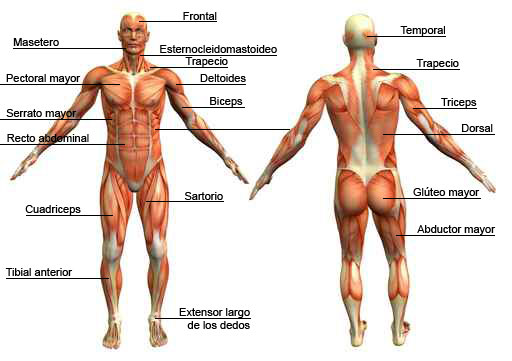 1.- Relaciona la columna A con la columna B trazando una linea Frontal 	CABEZATemporalMasetero 	CUELLOEsternocleidomastoideo Pectoral mayor	TRONCODeltoideTrapecio 	BRAZOSSerrato mayorDorsal 	PIERNASTríceps Bíceps Cuadriceps Sartorio Glúteo mayorAbductor mayorTibial anterior2.- Encuentra en la sopa de letras algunos músculos nombrados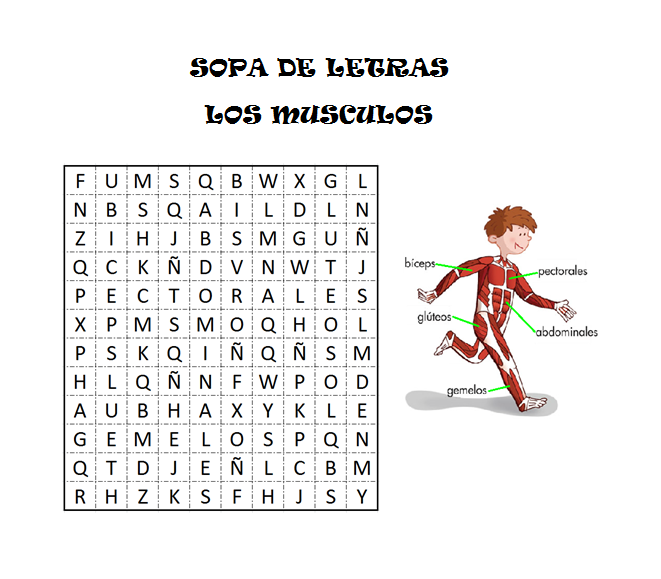 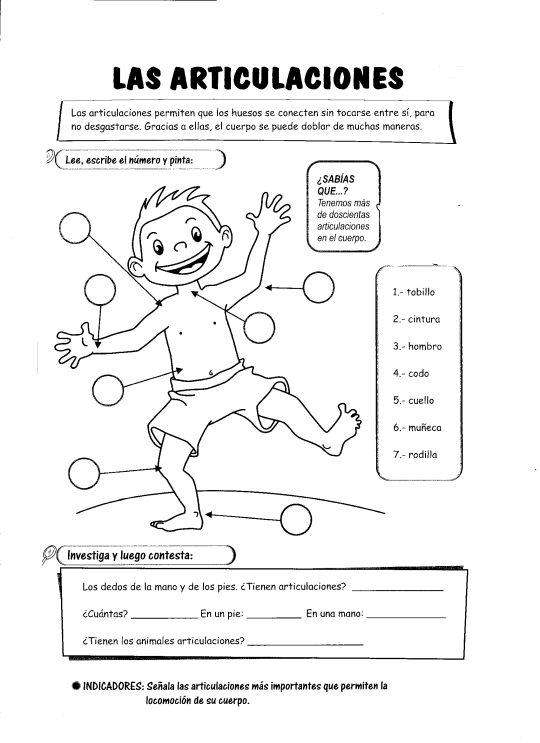 GUÍA DE EDUCACIÓN FÍSICA Y SALUDTiempo considerado: 45 minutosIDENTIFICA lOs sistemas del cuerpo humanoTraza una línea y conecta la imagen del sistema del cuerpo con su nombre.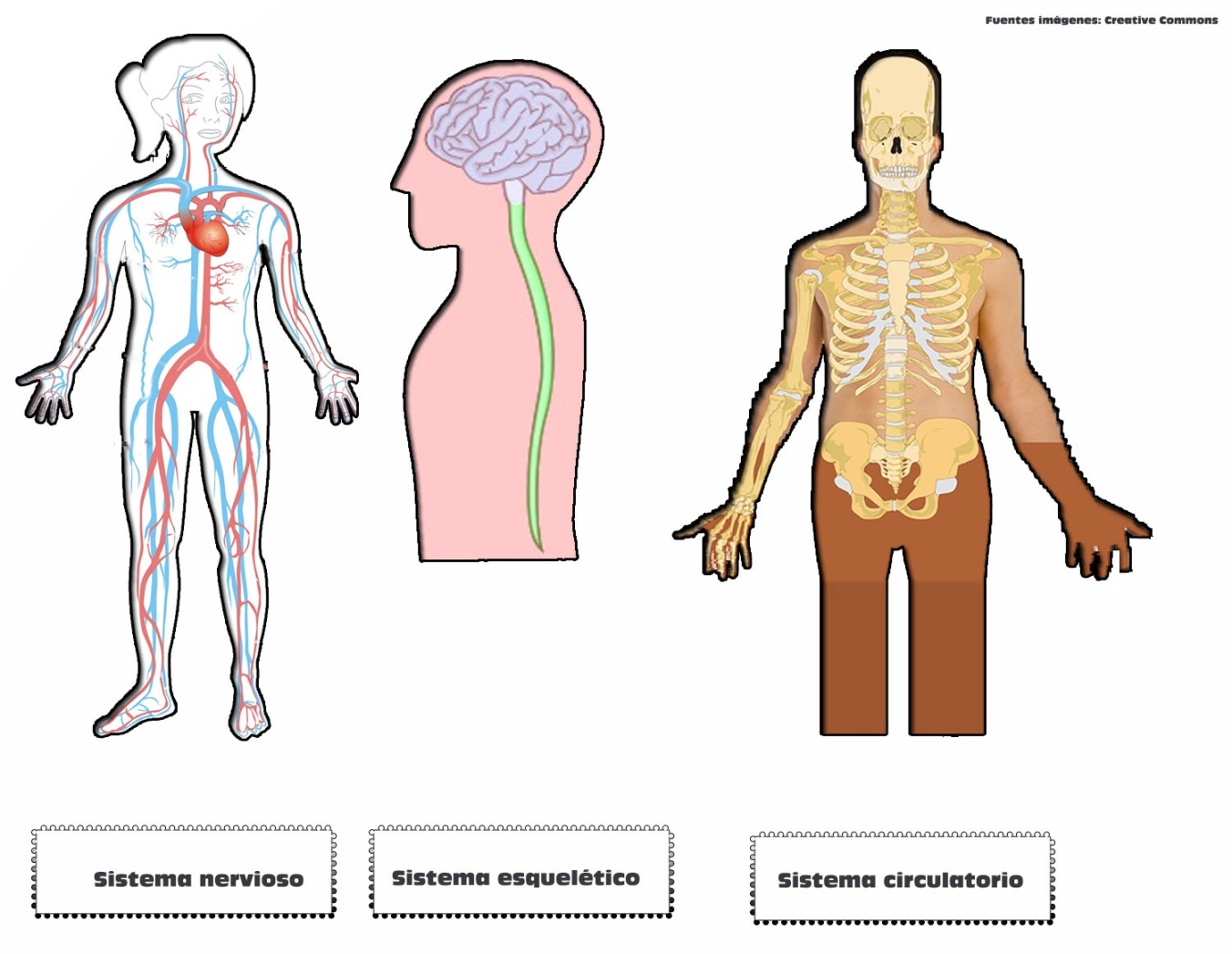  ¿Qué es el sistema circulatorio?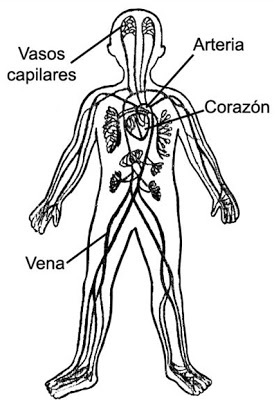 Es el sistema corporal encargado de transportar el oxígeno y los nutrientes a las células y eliminar sus desechos metabólicos que se han de eliminar después por los riñones, en la orina, y por el aire exhalado en los pulmones, rico en dióxido de carbono (CO2). El aparato circulatorio está conformado por el corazón y los vasos sanguíneos, incluyendo las arterias, las venas y los capilares. Nombres:Apellidos:Fecha:Curso: segundoNombres:Apellidos:Fecha:Curso: segundo